省卫计委零星修缮遴选项目采购计划招标公告项目编号：[3500]JL[GK]2018060-1作者：福建省卫生和计划生育委员会发布时间：2018-08-29 15:20受福建省卫生和计划生育委员会委托，福州金玲工程造价咨询有限公司对[3500]JL[GK]2018060-1、省卫计委零星修缮遴选项目采购计划组织进行公开招标，现欢迎国内合格的投标人前来投标。1、招标编号：[3500]JL[GK]2018060-12、项目名称：省卫计委零星修缮遴选项目采购计划3、招标内容及要求：金额单位：人民币元4、采购项目需要落实的政府采购政策：进口产品，适用于（无）。节能产品，适用于（包1），环境标志产品，适用于（包1），信息安全产品，适用 于（包1）。小型、微型企业，适用于（包1）。监狱企业，适用于（包1）。残疾人福利性单位，适用于（包1），按照下列规定执行：残疾人福利性单位视同小型、微型企业，符合条件的残疾人福利性单位在参加政府采购活动时，给予 其6%的价格扣除。残疾人福利性单位属于小型、微型企业的，不重复享受政策。残疾人福利性单位认定标准、提供的证明材料详见《财政部 民政部 中国残疾人联合会关于促进残疾人就业政府采购政策的通知》（财库〔2017〕141号）。信用记录，适用于（包1），按照下列规定执行：投标人应提供参加政府采购活动前未 被列入失信被执行人、重大税收违法案件当事人名单、政府采购严重违法失信行为记录名单的书面声明和“信用中国”网站、“中国政府采购网”网站的相关查询结 果打印件佐证。信用记录以“信用中国”网站、中国政府采购网的查询结果为准(信用记录详细规定详见招标文件第二章19.3)。5、供应商的资格要求：  （1）符合《中华人民共和国政府采购法》第二十二条规定条件。包：16、购买招标文件时间、地点、方式或事项： 招标文件随同本项目招标公告一并发布；投标人应先在福建省政府采购网(http://cz.fjzfcg.gov.cn)注册会员，再通过会员账号在福建省政府采购网上公开信息系统按项目进行报名及下载招标文件(请根据项目所在地，登录对应的（省本级/市级/区县)）福建省政府采购网上公开信息系统报名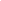 )，否则投标将被拒绝。7、招标文件售价：0元8、供应商报名开始时间：2018-08-29 17:00 报名截止时间:2018-09-21 17:009、投标截止时间：2018-09-26 09:00(北京时间)，供应商应在此之前将密封的投标文件送达（开标地点），逾期送达的或不符合规定的投标文件将被拒绝接收。
10、开标时间及地点：2018-09-26 09:00，福州市晋安区东二环泰禾城市广场写字楼十号楼16层1601福州金玲工程造价咨询有限公司开标大厅11、公告期限：5个工作日。12、本项目采购人：福建省卫生和计划生育委员会   地址：福州市鼓屏路61号   联系人姓名：吴明华   联系电话：13950319789   采购代理机构：福州金玲工程造价咨询有限公司   地址：福州市鼓楼区福州市鼓楼区湖东路169号天骜大厦5层515 项目联系人：母成洁 联系电话：0591-87300665 网址：cz.fjzfcg.gov.cn 开户名：福州金玲工程造价咨询有限公司                                            福州金玲工程造价咨询有限公司                                    2018-08-29省卫计委零星修缮遴选项目采购计划结果公告项目编号：[3500]JL[GK]2018060作者：福建省卫生和计划生育委员会发布时间：2018-08-16 17:56福州金玲工程造价咨询有限公司2018年08月16日合同包品目号采购标的允许进口数量品目号预算合同包预算投标保证金13000006000明细描述具备履行合同所必需设备和专业技术能力专项证明材料（若有）1、招标文件要求投标人提供“具备履行合同所必需的设备和专业技术能力专项证明材料”的，投标人应按照招标文件规定在此项下提供相应证明材料复印件。 2、投标人提供的相应证明材料复印件均应符合：内容完整、清晰、整洁，并由投标人加盖其单位公章。招标文件规定的其他资格证明文件（若有）1、（强制类节能产品证明材料，若有，应在此处填写）； 2、（按照政府采购法实施条例第17条除第“（一）-（四）”款外的其他条款规定填写投标人应提交的材料，如：采购人提出特定条件的证明材料、为落实政府采购政策需满足要求的证明材料（强制类）等，若有，应在此处填写）。 ※1上述材料中若有与“具备履行合同所必需设备和专业技术能力专项证明材料”有关的规定及内容在本表b1项下填写，不在此处填写。 ※2投标人应按照招标文件第七章规定提供。资质证书投标人须具备有效的房屋建筑工程施工总承包三级及以上资质或具备建筑装修装饰工程专业承包二级及以上资质或建筑装饰装修工程设计与施工三级及以上资质。安全生产许可证投标人须具备有效的施工企业安全生产许可证。1、项目名称：省卫计委零星修缮遴选项目采购计划2、项目编号：[3500]JL[GK]20180603、采购人名称：福建省卫生和计划生育委员会   地址：福州市鼓屏路61号   项目负责人：吴明华   联系电话：139503197894、代理机构名称：福州金玲工程造价咨询有限公司   地址：福州市鼓楼区福州市鼓楼区湖东路169号天骜大厦5层515    评审部经办人：母成洁   联系电话：0591-873006655、招标公告日期：2018-07-266、招标结果确定日期：2018-08-167、资格性及符合性审查情况：至投标截止时间，有效投标供应商不足三家，故做流标处理。8、中标情况：8、中标情况：包1包19、收费金额：0万元  收费标准：无。9、收费金额：0万元  收费标准：无。10、其他（协议供货、定点采购项目信息）：无10、其他（协议供货、定点采购项目信息）：无11、评标委员会成员名单11、评标委员会成员名单    采购人代表：    评审专家：12、公告期限为本公告之日起1个工作日。12、公告期限为本公告之日起1个工作日。